国立病院機構久里浜医療センター　医療福祉相談室　宛アルコール関連問題ソーシャルワーカー協会関東支部　東風（こち）の会2月3日（土）開催　　解決志向型ケーススタディin関東支部参 加 申 込 書電話＆FAX 046-840-4118（直通）Email asw@kurihama1.hosp.go.jp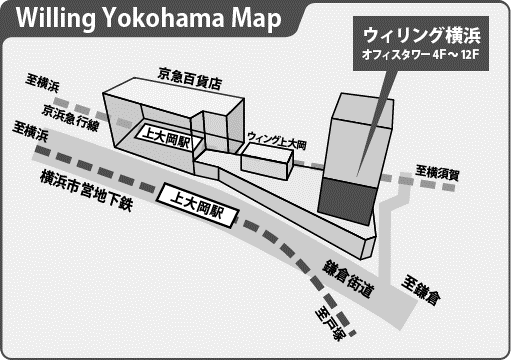 機関名電話FAXE-mailお名前職種ASW会員種別○をしてください会員　　・　非会員会員　　・　非会員